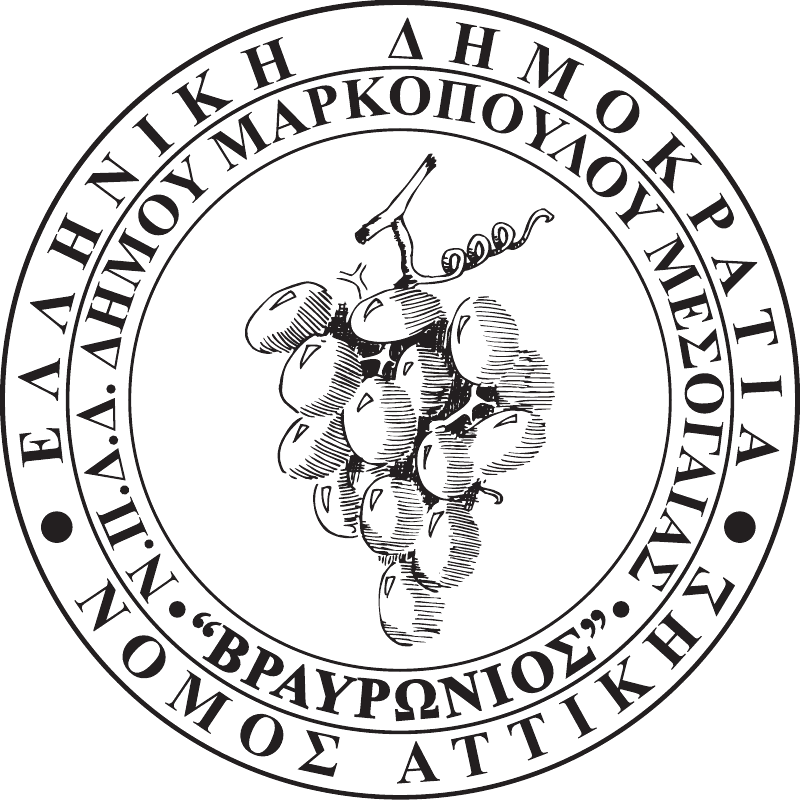 								ΑΡ.ΠΡΩΤ.1375								ΗΜΕΡ/ΝΙΑ: 10-10-2019Ν.Π.Δ.Δ. ΚΟΙΝΩΝΙΚΩΝ, ΑΘΛΗΤΙΚΩΝ, ΠΟΛΙΤΙΣΤΙΚΩΝ & ΠΕΡΙΒΑΛΛΟΝΤΙΚΩN ΔΡΑΣΤΗΡΙΟΤΗΤΩΝ ΔΗΜΟΥ ΜΑΡΚΟΠΟΥΛΟΥ ΜΕΣΟΓΑΙΑΣ «ΒΡΑΥΡΩΝΙΟΣ» Προς: Τα Τακτικά μέλη του Δ.Σ.Καλή ΜαντάλαΔημήτριος ΚολιαβασίληςΧρήστος ΜπισιώτηςΙωάννης ΑϊδινιώτηςΔημήτριος ΔρίτσαςΜαρία-Μαργαρίτα ΜαντάλαΙωάννης ΣτρατουδάκηςΝικόλαος ΚορωνιάςΚωνσταντίνος ΚαλιακάτσοςΒασιλική ΓκλιάτηΤα Αναπληρωματικά μέλη του Δ.Σ.Ευάγγελος ΔημητρίουΜελπομένη ΒαμποράκηΣπυρίδων ΦράγκοςΘεοφάνης ΣταμπέλοςΓιαννούλα ΛαδάΣταματίνα ΒλαχογιάννηΚωνσταντίνος ΔράκοςΜαρία ΣεραφείμΠαρακαλούμε, όπως προσέλθετε στην Αίθουσα Συνεδριάσεων «Ιατρού Μαρίας Γιάννη – Πίντζου» του Δημαρχείου Μαρκοπούλου την Δευτέρα 14 Οκτωβρίου 2019 και ώρα 13:00, προκειμένου να λάβετε μέρος στην ένατη (9η) συνεδρίαση του Ν.Π.Δ.Δ., για την συζήτηση και λήψη απόφασης επί των κατωτέρω θεμάτων της ημερήσιας διάταξης:Λήψη απόφασης για συγκρότηση σε σώμα του νέου διοικητικού συμβουλίου του Ν.Π.Δ.Δ.Λήψη απόφασης για σύσταση επιτροπής παροχής γνώμης προς το Διοικητικό Συμβούλιο για την καταστροφή αντικειμένων που δεν έχουν καμία αξία (αρθ.199, παρ.6 Ν.3463/06).Λήψη απόφαση που αφορά στην υλοποίηση των προγραμμάτων «Πολιτισμός και Αθλητισμός για Όλους» περιόδου 2019-2020.Λήψη απόφασης για αντικατάσταση εκπροσώπων της κοινής επιτροπής παρακολούθησης της προγραμματικής σύμβασης που αφορά στην εκτέλεση του έργου με τίτλο «Ανακατασκευή στίβου στο Δημοτικό Στάδιο Μαρκοπούλου».Λήψη απόφασης για έγκριση πρακτικής άσκησης στους Δημοτικούς Παιδικούς Σταθμούς Μαρκοπούλου..				   Η ΠΡΟΕΔΡΟΣ ΤΟΥ ΝΠΔΔ  ΔΗΜΗΤΡΑ ΣΠΥΡ.ΔΡΑΚΟΥ